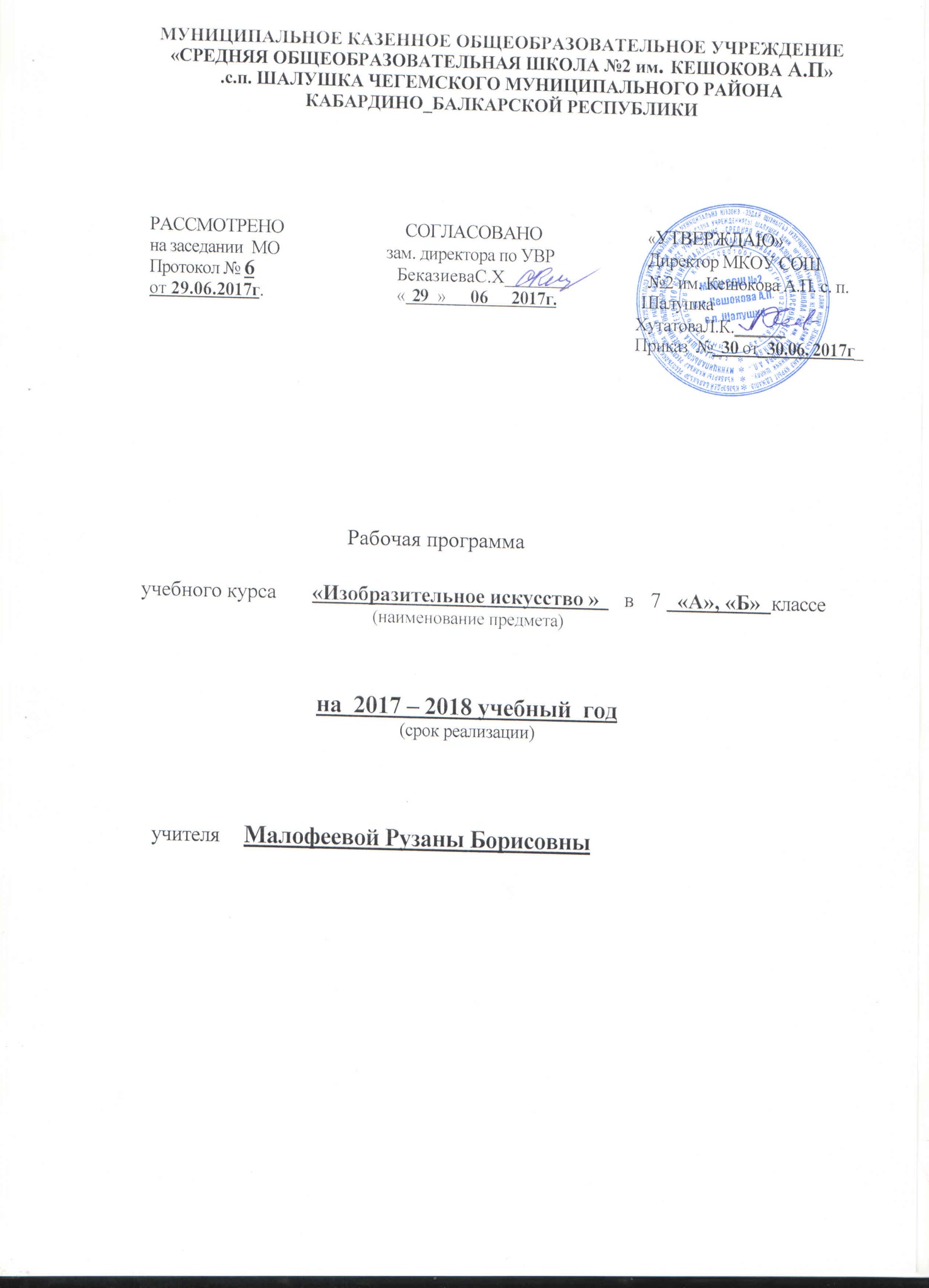 Пояснительная записка Рабочая программа по ИЗО  линии УМК под ред. Неменского  Б. М. составлена на основе: - Федерального государственного образовательного стандарта основного общего образования, утвержденного приказом Министерства образования и науки РФ от 17 декабря 2010 года №1897; - Примерной программы по технологии   под ред. Неменского  Б. М.  разработанной в соответствии с федеральным государственным стандартом основного общего образования;Рабочая программа разработана в соответствии: - с основной образовательной программой основного общего образования МКОУ СОШ№2с.п. Шалушка; -  учебным планом   МКОУ СОШ№2 им. Кешокова А. П.   с.п. Шалушка .-с локальным актом МКОУ СОШ№2 им. Кешокова А. П.  с.п. Шалушка«Положение о разработке и утверждении рабочих программ, отдельных предметов, курсов, дисциплин, (модулей)» Рабочая программа предназначена для изучения  ИЗО   в 7  классах по учебнику  «Изобразительное искусство»  под ред. Неменского  Б. М.   Учебник входит в Федеральный перечень учебников, рекомендованный Министерством образования и науки РФ к использованию в образовательном процессе в общеобразовательных учреждениях и утвержденный приказом Министерства образования и науки РФ от 31 марта 2014 года №253 ( с изменениями  и дополнениями  от 5 июля 2017 г.) Учебник имеет гриф «Рекомендовано Министерством образования и науки РФ» (указать порядковый номер учебного пособия в Федеральном перечне). 1.2.5.1.1.3Описание места учебного предмета в учебном плане В соответствии с примерным недельным учебным планом основного общего образования учебным планом МКОУ СОШ№2 им. Кешокова А. П. с.п. Шалушка  рабочая программа рассчитана на преподавание в 7 классах в объеме 35 часов. Количество часов в год   -35  часов. Количество часов в неделю – 1  часа. Количество контрольных работ   Используемый УМК  Планируемые результаты освоения учебного предмета.                  Личностными  результатами  освоения  учащимися учебного предмета «Изобразительное искусство» являются: воспитание российской гражданской идентичности: патриотизма, любви и уважения к Отечеству, чувства гордости за свою Родину, прошлое и настоящее многонационального народа России; осознание своей этнической принадлежности, знание культуры своего народа, своего края, основ культурного наследия народов России и человечества; усвоение гуманистических, традиционных ценностей многонационального российского общества;  формирование ответственного отношения к учению, готовности и способности обучающихся к саморазвитию и самообразованию на основе мотивации к обучению и познанию;  формирование целостного мировоззрения, учитывающего культурное, языковое, духовное многообразие современного мира формирование осознанного, уважительного и доброжелательного отношения к другому человеку, его мнению, мировоззрению, культуре; готовности и способности вести диалог с другими людьми и достигать в нём взаимопонимания;  развитие морального сознания и компетентности в решении моральных проблем на основе личностного выбора, формирование 7 нравственных чувств и нравственного поведения, осознанного и ответственного отношения к собственным поступкам;  формирование коммуникативной компетентности в общении и сотрудничестве со сверстниками, взрослыми в процессе образовательной, творческой деятельности;  осознание значения семьи в жизни человека и общества, принятие ценности семейной жизни, уважительное и заботливое отношение  к членам своей семьи;  развитие эстетического сознания через освоение художественного наследия народов России и мира, творческой деятельности эстетического характера. Метапредметными результатами характеризуют уровень сформированности универсальных способностей учащихся, проявляющихся в познавательной и практической творческой деятельности:  умение самостоятельно определять цели своего обучения, ставить и формулировать для себя новые задачи в учёбе и познавательной деятельности, развивать мотивы и интересы своей познавательной деятельности;  умение самостоятельно планировать пути достижения целей, в том числе альтернативные, осознанно выбирать наиболее эффективные способы решения учебных и познавательных задач;  умение соотносить свои действия с планируемыми результатами, осуществлять контроль своей деятельности в процессе достижения результата, определять способы действий в рамках предложенных условий и требований, корректировать свои действия в соответствии с изменяющейся ситуацией;  умение оценивать правильность выполнения учебной задачи, собственные возможности её решения;  владение основами самоконтроля, самооценки, принятия решений и осуществления осознанного выбора в учебной и познавательной деятельности;  умение организовывать учебное сотрудничество и совместную деятельность с учителем и сверстниками; Предметными  результатами освоения  учащимися учебного предмета «Изобразительное искусство» являются: формирование основ художественной культуры обучающихся как части их общей духовной культуры, как особого способа познания жизни и средства организации общения; развитие эстетического, эмоционально-ценностного видения окружающего мира; развитие наблюдательности, способности к сопереживанию, зрительной памяти, ассоциативного мышления, художественного вкуса и творческого воображения;  развитие визуально-пространственного мышления как формы эмоционально-ценностного освоения мира, самовыражения и ориентации в художественном и нравственном пространстве культуры;  освоение художественной культуры во всём многообразии её видов, жанров и стилей как материального выражения духовных ценностей, воплощённых в пространственных формах (фольклорное художественное творчество разных народов, классические произведения  отечественного и зарубежного искусства, искусство современности);  воспитание уважения к истории культуры своего Отечества, выраженной в архитектуре, изобразительном искусстве, в национальных образах предметно-материальной и пространственной среды, в понимании красоты человека;  приобретение опыта создания художественного образа в разных видах и жанрах визуально-пространственных искусств: изобразительных (живопись, графика, скульптура), декоративно-прикладных, в архитектуре и дизайне; приобретение опыта работы над визуальным образом в синтетических искусствах (театр и кино);  приобретение опыта работы различными художественными материалами и в разных техниках в различных видах визуально-пространственных искусств, в специфических формах художественной деятельности, в том числе базирующихся на ИКТ (цифровая фотография,  видеозапись, компьютерная графика, мультипликация и анимация);  развитие потребности в общении с произведениями изобразительного искусства, освоение практических умений и навыков восприятия, интерпретации и оценки произведений искусства; формирование активного отношения к традициям художественной  культуры как смысловой, эстетической и личностно значимой ценности;  осознание значения искусства и творчества в личной и культурной самоидентификации личности;  развитие индивидуальных творческих способностей обучающихся, формирование устойчивого интереса к творческой деятельности. Содержание учебного предмета Дизайн  и архитектура  в жизни человека.  и I раздел. Архитектура и дизайн — конструктивные искусства в ряду пространственных искусств. Мир, который создаёт человек. Художник — дизайн — архитектура. Искусство композиции — основа дизайна и архитектуры . Возникновение архитектуры и дизайна на разных этапах общественного развития. Дизайн и архитектура как создатели «второй природы», рукотворной среды нашего обитания. Единство целесообразности и красоты, функционального и художественного. Композиция как основа реализации замысла в любой творческой деятельности. Плоскостная композиция в дизайне. Элементы композиции в графическом дизайне: пятно, линия, цвет, буква, текст и изображение. Основные композиционные приёмы: поиск уравновешенности (симметрия и асимметрия, динамическое равновесие), динамика и статика, ритм, цветовая гармония. Разнообразные формы графического дизайна, его художественно-композиционные, визуально-психологические и социальные аспекты. II раздел. В мире вещей и зданий. Художественный язык конструктивных искусств .От плоскостного изображения — к макетированию объёмно-пространственных композиций. Прочтение плоскостной композиции как «чертежа» пространства. Здание — объём в пространстве и объект в градостроительстве. Основы формообразования. Композиция объёмов в структуре зданий. Структура дома и его основные элементы. Развитие строительных технологий и историческое видоизменение основных элементов здания. Унификация — важное звено архитектурно-дизайнерской деятельности. Модуль в конструкции здания. Модульное макетирование. Дизайн как эстетизация машинного тиражирования вещей. Геометрическая структура вещи. Несущая конструкция — каркас дома и корпус вещи. Отражение времени в вещи. Взаимосвязь материала и формы в дизайне. Роль цвета в архитектурной композиции и в дизайнерском проекте. Формообразующее и эстетическое значение цвета в архитектуре и дизайне IIIраздел. Город и человек. Социальное значение дизайна и архитектуры в жизни человека .Исторические аспекты развития художественного языка конструктивных искусств. От шалаша, менгиров и дольменов до индустриального градостроительства. История архитектуры и дизайна как развитие образно-стилевого языка конструктивных искусств и технических возможностей эпохи. Массово-промышленное производство вещей и зданий, их влияние на образ жизни и сознание людей. Организация городской среды. Проживание пространства — основа образной выразительности архитектуры.Взаимосвязь дизайна и архитектуры в обустройстве интерьерных пространств. Природа в городе или город в природе. Взаимоотношения первичной природы и рукотворного мира, созданного человеком. Ландшафтно-парковая архитектура и ландшафтный дизайн. Использование природных и имитационных материалов в макете. IVраздел. Человек в зеркале дизайна и архитектуры. Образ жизни и индивидуальное проектирование . Организация пространства жилой среды как отражение социального заказа, индивидуальности человека, его вкуса, потребностей и возможностей. Образно-личностное проектирование в дизайне и архитектуре.Порядковый номер учебникаАвтор/авторский коллективНаименование учебникаНаименование учебникаКлассНаименование издателя(ей) учебникаАдрес страницы об учебникеАдрес страницы об учебнике на официальном сайте издателя (издательства) 1.2.5. Искусство (предметная область) Искусство (предметная область) Искусство (предметная область) Искусство (предметная область) Искусство (предметная область)Изобразительное   искусство (учебный предмет)Изобразительное   искусство (учебный предмет)Изобразительное   искусство (учебный предмет)Изобразительное   искусство (учебный предмет)Изобразительное   искусство (учебный предмет)1.2.5.1.1.3Неменский Б.М. Изобразительное   искусство        77Издательство "Просвещение"http://vgf.ru/tehn1 / 